Publicado en Las Rozas de Madrid el 20/10/2020 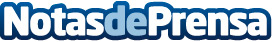 La pandemia ofrece una oportunidad para los negocios digitales. Tiendas y Academias se reinventanDesde el inicio de la crisis del coronavirus han crecido especialmente las tiendas online y la enseñanza a distanciaDatos de contacto:Laura Peña Núñez 644 72 97 21Nota de prensa publicada en: https://www.notasdeprensa.es/la-pandemia-ofrece-una-oportunidad-para-los Categorias: Nacional Comunicación Marketing Madrid Emprendedores E-Commerce http://www.notasdeprensa.es